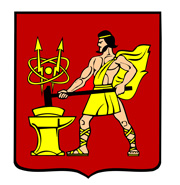 АДМИНИСТРАЦИЯ  ГОРОДСКОГО ОКРУГА ЭЛЕКТРОСТАЛЬМОСКОВСКОЙ   ОБЛАСТИПОСТАНОВЛЕНИЕ  ________________ № ___________О признании утратившим силу муниципального нормативного правового актаВ целях приведения муниципальных нормативных правовых актов в соответствие с действующим законодательством Администрация городского округа Электросталь Московской области ПОСТАНОВЛЯЕТ:1. Признать утратившим силу постановление Администрации городского округа Электросталь Московской области от 31.03.2023 №192/2 «О внесении изменений в муниципальную программу городского округа Электросталь Московской области «Управление имуществом и муниципальными финансами».2. Опубликовать настоящее постановление на официальном сайте городского округа Электросталь Московской области по адресу: www.electrostal.ru.3. Настоящее постановление вступает в силу после его официального опубликования.4. Контроль за исполнением настоящего постановления возложить на первого заместителя Главы Администрации городского округа Электросталь Московской области О.В.Печникову.Глава городского округа                                                                                          И.Ю. Волкова